Pozdravljeni učenci.Upam, da je za vami lep vikend. Danes bomo utrjevali snov, ki smo jo obravnavali v poglavju elektrika.Prosim, da mi danešnje rešitve vsi pošljete na el. naslov tadeja.lah@ostpavcka.si, pri zadnjih dveh nalogah je postopek reševanja obvezen.UtrjevanjeDopolni preglednico.Med spodnjimi izjavama poišči pravilno. Obkroži črko pred pravilnim odgovorom.A 	Enota za napetost je volt. Napetost je sposobnost generatorja, da lahko poveča upor žarnice.B	Enota za napetost je amper. Napetost je sposobnost generatorja, da lahko skozi žarnico poganja električni tok.C	Enota za napetost je volt. Napetost je sposobnost generatorja, da lahko skozi žarnico poganja električni tok.D	Enota za napetost je ohm. Napetost je sposobnost generatorja, da lahko poveča upor žarnice.Meriš električni tok skozi žarnico in nanetost med njenima priključkoma. V ustrezni krog vpiši dogovorjeni simbol za ampermeter.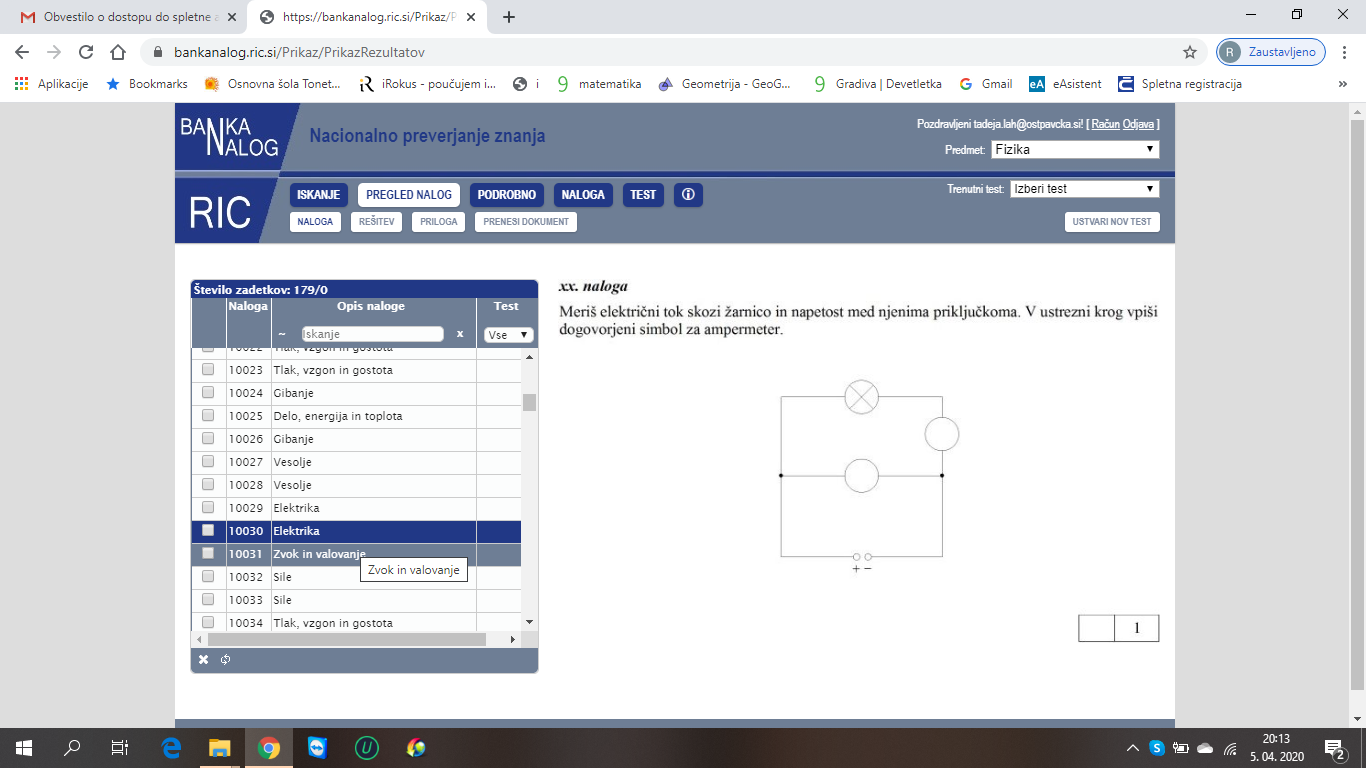 Na sliki je narisan električni krog, ki ga sestavljajo baterija, dve enaki žarnici in vezne žice. Nariši vezje in označi smer električnega toka.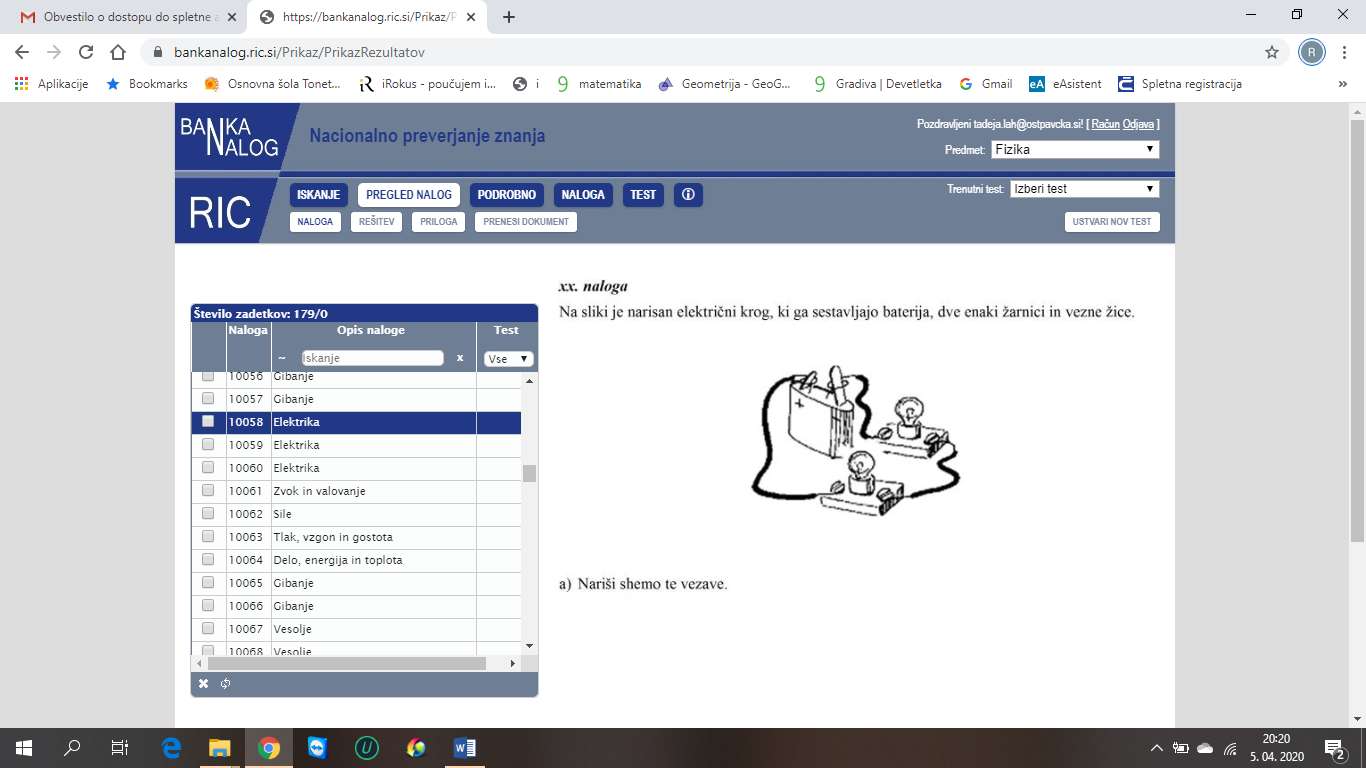 Slika kaže električni krog.Katere elemente označujejo številke 1, 2, 3 in 4?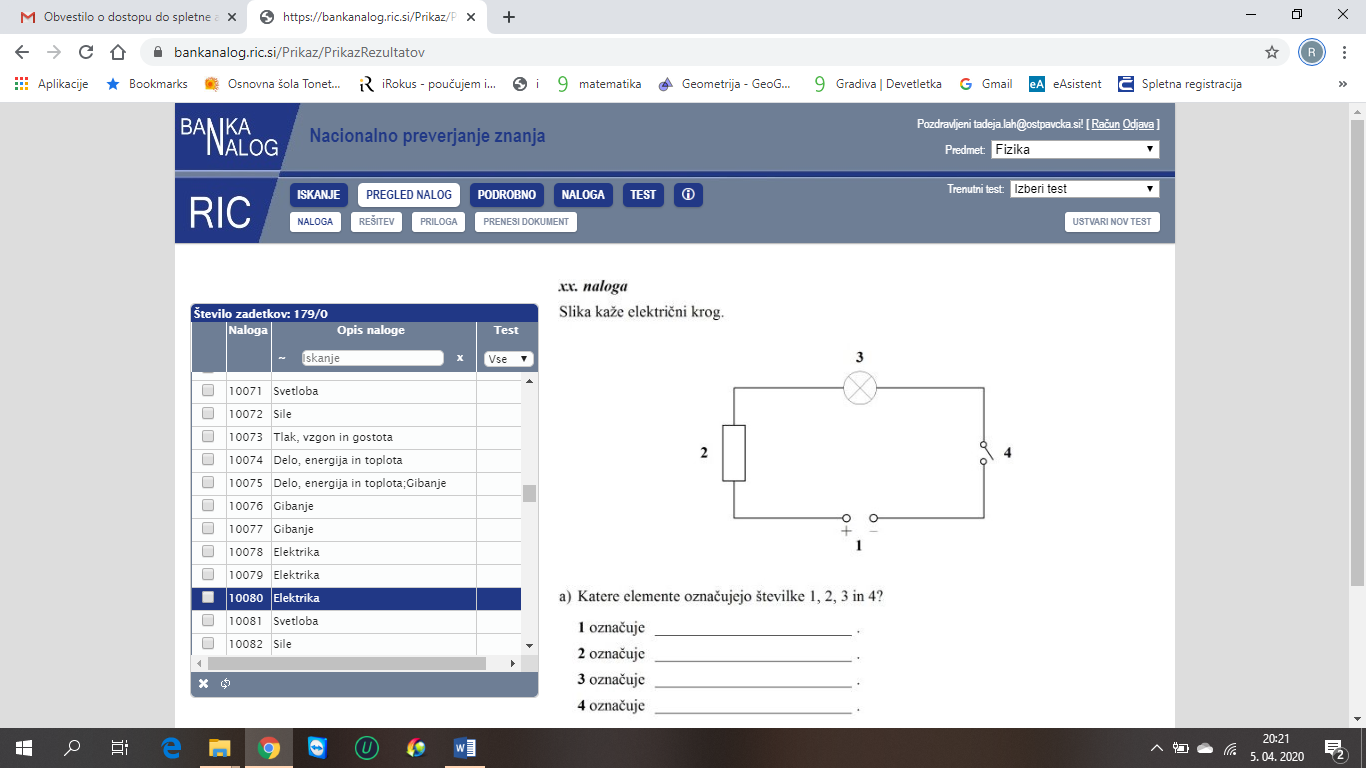 1 označuje ___________2 označuje ___________3 označuje ___________4 označuje ___________Izračunaj upor upornika, če pri napetosti 6 V skozenj teče tok 60 mA.Kolikšen električni tok teče skozi upornik, ki ima upor 1,5 K, če ga priključimo na napetost 9V ?Fizikalna količinaOznakaEnotaElektrični nabojIVupor